           Centennial Baseball Player/Parent Guidelines      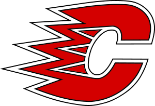 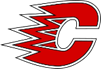 Player ExpectationsHustle.Try your best and be coachable.Be a good teammate. Treat officials and coaches with respect.Have fun, make jokes, and celebrate victories big and small. Missing Baseball ActivitiesUnexcused absences from team functions will result in the following penalties.1st offense – player will not start in the next game and will play at coaches discretion2nd offense – player will not play in the next game3rd offense – player will not play in the next two games4th offense - formal review to decide if the player will be permitted to continue in the program*Excused absence include: doctor’s appointments, illness, weddings, funerals, religious obligations, college visits, school functions, court, family emergencies, and academic assistance (needs prior approval).*Team functions include: school, tryouts, practice, meetings, service projects, fundraising events during the season, and games. *If you miss two or more team functions on one trip you will stay at level two and have to sit a game.  (ex. You go on vacation for 5 days, miss 5 games/practices.  Upon your return, you will sit a game and be considered to have made your 2nd offense) *If you are going to miss, please text your coach as soon as possible.* Remember that after you have served your penalty, you will play at the coaches discretion.Consequences for being late are handled on a case by case basis by the coach.Appointments – Try to avoid scheduling appointments on game days.  All appointments on game days will require a note from the doctor upon return.Parent - Coach ContactIf a parent has a non-baseball related concern they may and should call right away.  (bullying,    academic concerns,  mental health, etc)If a parent would like to discuss playing time, please follow this protocol:Make sure the player has spoken with the coach firstIf you’ve spoken to your son about it and you’re still not satisfied, please request a meeting/phone conversation to address the specific concern.*Do not ask to speak to a coach after the game about playing time*Do not ask to have this conversation behind your son’s back*Emails that do not follow this protocol will be forwarded to the AD without a response*Concerns that go directly to the AD will be re-routed to the aforementioned protocol.If a parent would like to discuss game related decision making.  The answer is no.Please stay out of the dugout during games and practicesParents may attend practices as a spectator. Other Centennial ExpectationsDo your best to have a clean uniform for games.Players should plan to ride to the bus to and from games.  Exceptions can be made ahead of time. Players should wear a Centennial baseball hat, baseball pants, and a red shirt to practice. Yes, even inside.  (we can provide practice pants)____________________________________________________________________________Please sign and return a copy to your coach.  You will not be permitted to play until this has been turned in.I have read and understand the Player/Parent Guidelines.Player Name_______________________________ Signature__________________________________ Date________ Parent Name_______________________________ Signature__________________________________ Date________           Centennial Baseball Player/Parent Guidelines      Player ExpectationsHustle.Try your best and be coachable.Be a good teammate. Treat officials and coaches with respect.Have fun, make jokes, and celebrate victories big and small. Missing Baseball ActivitiesUnexcused absences from team functions will result in the following penalties.1st offense – player will not start in the next game and will play at coaches discretion2nd offense – player will not play in the next game3rd offense – player will not play in the next two games4th offense - formal review to decide if the player will be permitted to continue in the program*Excused absence include: doctor’s appointments, illness, weddings, funerals, religious obligations, college visits, school functions, court, family emergencies, and academic assistance (needs prior approval).*Team functions include: school, tryouts, practice, meetings, service projects, fundraising events during the season, and games. *If you miss two or more team functions on one trip you will stay at level two and have to sit a game.  (ex. You go on vacation for 5 days, miss 5 games/practices.  Upon your return, you will sit a game and be considered to have made your 2nd offense) *If you are going to miss, please text your coach as soon as possible.* Remember that after you have served your penalty, you will play at the coaches discretion.Consequences for being late are handled on a case by case basis by the coach.Appointments – Try to avoid scheduling appointments on game days.  All appointments on game days will require a note from the doctor upon return.Parent - Coach ContactIf a parent has a non-baseball related concern they may and should call right away.  (bullying,    academic concerns,  mental health, etc)If a parent would like to discuss playing time, please follow this protocol:Make sure the player has spoken with the coach firstIf you’ve spoken to your son about it and you’re still not satisfied, please request a meeting/phone conversation to address the specific concern.*Do not ask to speak to a coach after the game about playing time*Do not ask to have this conversation behind your son’s back*Emails that do not follow this protocol will be forwarded to the AD without a response*Concerns that go directly to the AD will be re-routed to the aforementioned protocol.If a parent would like to discuss game related decision making.  The answer is no.Please stay out of the dugout during games and practicesParents may attend practices as a spectator. Other Centennial ExpectationsDo your best to have a clean uniform for games.Players should plan to ride to the bus to and from games.  Exceptions can be made ahead of time. Players should wear a Centennial baseball hat, baseball pants, and a red shirt to practice. Yes, even inside.  (we can provide practice pants)____________________________________________________________________________Please sign and return a copy to your coach.  You will not be permitted to play until this has been turned in.I have read and understand the Player/Parent Guidelines.Player Name_______________________________ Signature__________________________________ Date________ Parent Name_______________________________ Signature__________________________________ Date________